Conformity to social roles – Zimbardo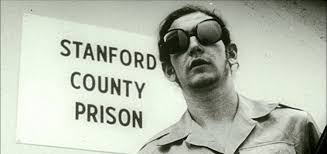 